ПАМЯТКА ПО ПРОФИЛАКТИКЕ ЗАНОСА И РАСПРОСТРАНЕНИЯ АФРИКАНСКОЙ ЧУМЫ СВИНЕЙ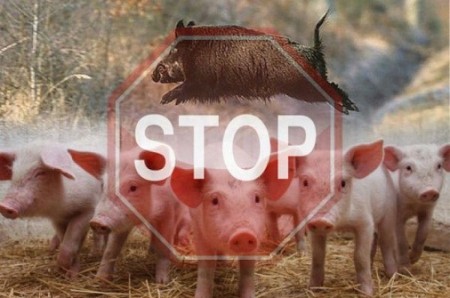  Африканская чума свиней (далее АЧС) - контагиозная септическая болезнь домашних свиней, в том числе декоративных, и диких кабанов. Сведения о возможности заражения других видов животных и людей отсутствуют. Возбудителем АЧС является ДНК-содержащий вирус рода Asfivirus, семейства Asfarviridae. Вирус АЧС относительно устойчив к различным химическим и физическим факторам, чувствителен к детергентам (поверхностно активным синтетическим веществам - моющим средствам и эмульгаторам), мылам и всем дезинфицирующим средствам, подвергающим их дегидратации. В холодных и влажных условиях может длительно сохраняться во внешней среде и в продуктах убоя свиней, погибает при тепловой обработке при температуре 70 °C в течение не менее 0,5 часа. Инкубационный период (период с момента заражения свиней и диких кабанов до проявления выраженных признаков АЧС) составляет от 3 до 15 суток. Основным источником возбудителя АЧС являются больные, переболевшие и/или павшие от АЧС домашние свиньи и дикие кабаны, а также их органы, кровь, ткани, секреты, экскреты. Передача возбудителя АЧС осуществляется путем непосредственного контакта домашней, в том числе декоративной свиньи, дикого кабана с больным или павшим животным, пищевыми продуктами и сырьем, полученными от них, при контакте с контаминированными возбудителем АЧС кормами, одеждой, объектами окружающей среды, включая почву, воду, поверхности помещений, оборудования, транспортных и технических средств.Погибают до 100 % заболевших свиней. Лечение АЧС не разработано, вакцины нет.Болезнь может проявляться остро, подостро, хронически и бессимптомно, характеризуется лихорадкой, геморрагическим диатезом, воспалительными и некродистрофическими изменениями паренхиматозных органов. При острой форме характерными клиническими признаками болезни являются: лихорадка (температура тела до 41 - 42 °C) в течение 3 - 7 дней, угнетение, нарушение гемодинамики - цианоз (посинение) или гиперемия (покраснение) кожи ушей, живота, промежности и хвоста. АЧС сопровождается диареей, иногда с примесью крови, кровянистыми истечениями из носовой полости, клоническими судорогами, у супоросных свиноматок - абортами. Как правило, гибель животных наступает на 5 - 10 сутки от начала заболевания. Выжившие животные пожизненно остаются вирусоносителями.ВАЖНО!!!!!Наиболее часто к появлению АЧС приводит скармливание свиньям не проваренных пищевых отходов домашней кухни, столовых, кафе, пищеблоков, а также комбикормов и зернокормов, не прошедших термическую обработку.  В соответствии п.1 Приказа Минсельхоза от 06.09.2022 № 583, запрещается использование пищевых отходов для кормления свиней.В целях предотвращения возникновения и распространения АЧС физические и юридические лица, являющиеся собственниками (владельцами) свиней, обязаны:1. Соблюдать ветеринарные правила содержания свиней в целях воспроизводства, выращивания, реализации, получения продуктов свиноводства;2. Содержать свиней в закрытых помещениях или надежно огороженных, изолированных местах, не допускать свободного выгула свиней, контакта их с другими животными.3. Регулярно проводить очистку и дезинфекцию помещений, где содержатся животные. Использовать сменную одежду, обувь, инвентарь для ухода за свиньями.4. Исключить кормление свиней кормами животного происхождения и пищевыми отходами без тепловой обработки (проварка), покупать корма только промышленного производства и подвергать их проварке не менее 0,5 часа при температуре не менее 70 °C.5. Не допускать посещений хозяйств, подворий посторонними лицами.6. Не покупать живых свиней без ветеринарных сопроводительных документов, не завозить/ вывозить свиней и продукцию свиноводства без разрешения должностных лиц государственной ветеринарной службы.7.  Не проводить подворный убой и реализацию свинины без ветеринарного предубойного осмотра животных и ветеринарно-санитарной экспертизы мяса и продуктов убоя государственной ветеринарной службы.8.  Не покупать мясопродукты в местах несанкционированной торговли.9.  В течение 24 часов извещать специалистов госветслужбы обо всех случаях внезапного падежа или одновременного заболевания или гибели нескольких свиней (или единственной имеющейся свиньи), а также об изменениях в их поведении, указывающих на возможное заболевание (угнетенное состояние, отказ от корма и (или) воды, отсутствие нормальной реакции на раздражающие факторы);10. Обязательно предоставлять поголовье свиней для ветеринарного осмотра, вакцинации и других обработок.11. Не выбрасывать трупы животных, отходы от их содержания и переработки на свалки, обочины дорог.В случае падежа животных (свиней), обнаружении  трупов свиней  Вы можете обратиться в Филиал БУ «Ветеринарный центр» в г. Советском, по следующим адресам:1.  г. Советский, ул. Молодёжная 38, тел.: 8(34675) 3-45-25; 2.   п. Пионерский, ул. П. Морозова, д. 24, тел.: 8-908-882-00-17, 3. пос. Агириш, ул. Дзержинского, д 2а, кв. тел: 8-904-885-80-53,4. г. Югорск, ул. Мира, д.58/1, тел:8-908-882-36-50